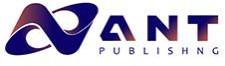 Dear Editors:We would like to submit the enclosed manuscript entitled “Spina Bifida: alternative approaches and treatment, based on evidence through gait analysis”, which we wish to be considered for publication in “Clinical Surgery Research Communications”. No conflict of interest exist in the submission of this manuscript, and manuscript is approved by all authors for publication. I would like to declare on behalf of my co-authors that the work described was original research that has not been published previously, and not under consideration for publication elsewhere, in whole or in part. All the authors listed have approved the manuscript that is enclosed.In this work, we reviewed the spina bifida condition, its types and the state of the art different treatment, and approaches given by instrumental gait analysis. I hope this paper is suitable for “Clinical Surgery Research Communications”. The category of the manuscript we are submitting is a REVIEW, and it has two tables.We deeply appreciate your consideration of our manuscript, and we look forward to receiving comments from the reviewers. If you have any queries, please don’t hesitate to contact me at the address below.Thank you and best regards. Yours sincerely,Marcel Rupcich GCorresponding author:Name: Marcel Rupcich G.E-mail: marcelrupcich@gmail.com movil:+584123327825